خطوات إنشاء اسم مستخدم لخدمة Eduroamمن خلال صفحة رتاج (https://ritaj.birzeit.edu)اختار Eduroam network   أو شبكة  Eduroam  من الصفحة الرئيسية ويمكن البحث عنها في خانة البحثاضغط على new device 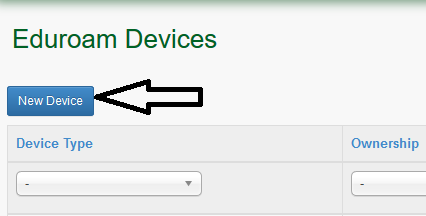 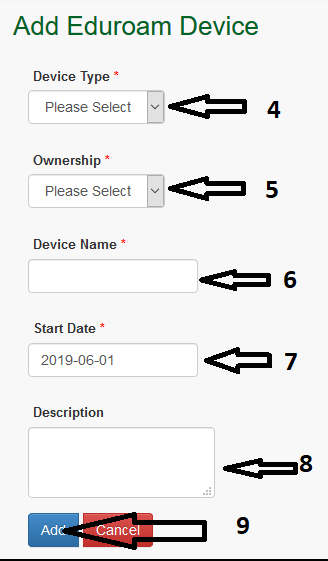 اختار نوع الجهاز في Device Type (Laptop / mobile/ tablet)اختار مالك الجهاز في خانة ownershipادخل اسم الجهاز في خانة   Device Name مثلا: “ali tablet”اختار تاريخ تفعيل الخدمة في خانة Start dateادخل وصف حاجتك لهذه الخدمة في خانة Description ثم اضغط على Addفي الصفحة التالية Eduroam Device info   سيظهر اسم المستخدم   username وكلمة السرcode لنغير كلمة السر يجب الضغط على regenerate code 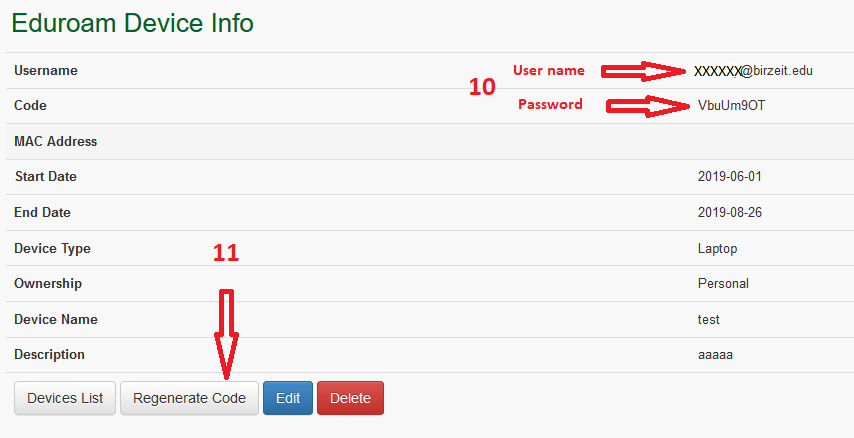 ملاحظات: صلاحية الحساب حتى انتهاء الفصل الذي تفعيل الحساب فيهيمكن استخدام الحساب على جهاز واحد فقطيمكن عمل 5 حسابات بحد أقصى